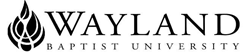 WAYLAND BAPTIST UNIVERSITYWBU ONLINESCHOOL OF RELIGION AND PHILOSOPHYWayland Baptist University Mission StatementWayland Baptist University exists to educate students in an academically challenging, learning-focused and distinctively Christian environment for professional success and service to God and humankind.RLGN/PHIL 4314 VC01BIBLICAL INTERPRETATIONCOURSE SYLLABUSSUMMER 2019MAY 27-AUG 10Instructor: Dr. Randolph R. Rogers, Ph.D.Instructor information:University Phone:  806-291-1167 (email is a much more reliable contact method)Email: randy.rogers@wbu.eduOffice hours in Plainview, TX:  (During the regular semester terms) No office hours during the summer.  Please contact via email.All Emails will be answered within 48 hours—usually much faster within office hours. Office Location:  Flores Bible Building, Office Suite. Wayland Baptist University.   1900 W. 7th. Plainview, TX 79072Class Meeting Time:Since this is an online class, class meeting times will be observed by regular and timely participation in online activities every week.  There are specific due dates per assignments.Catalog Description:  RLGN 4314. Biblical Interpretation (PHIL 4314) - the science of biblical exegesis and interpretation. Prerequisite.  RLGN 1301, RLGN 1302, or RLGN 1303, 1304Required TextsJ. Scott Duvall and J. Daniel Hays.  Grasping God’s Word.  3rd Edition.  Zondervan. 2012.  ISBN.  9780310492573. Recommended Texts and Access for Words studiesA biblical concordanceNave’s Topical ConcordanceStrong’s Exhaustive ConcordanceVines Expository DictionaryAccess to a biblical study websiteBible Study ToolsBlue Letter BibleBible HubLogos Bible SoftwareCourse Outcome Competencies:  Students will:Demonstrate knowledge of the general rules of biblical interpretation leading to a proclamation of the biblical text that is both responsible and defensible.Demonstrate knowledge of the history of interpretation and the effect on biblical interpretation.Demonstrate knowledge of genres of the biblical text, tools used in interpretation, and scholarly criticism necessary for responsible exegesis of the biblical text.Demonstrate ability to use basic reading strategies in order to read, retain, and interpret the Scripture.Attendance RequirementsAs an online class, your attendance will be determined by weekly login to the class website and consistent participation in assignments.You are required to log in to class each week and meet specific deadlines.  Skipping scheduled weekly assignments will be considered as an “absence” for that particular week.The Division's "no cut" policy allows no unexcused absences.No student missing more than 25% of the class meetings (including both excused and unexcused absences) can pass the course.  Thus, if you miss 3 weeks of weekly assignments and quizzes, you will fail this class.Statement on Plagiarism and Academic DishonestyWriting is a collaborative art. Working out ideas for your paper with an instructor, writing tutor, classmate, family member, or friend is encouraged not only for this class, but also for other classes that involve writing. Discussion and collaborative brainstorming are good. However, passing off another’s writing or ideas as your own is plagiarism. It is unethical, it constitutes Academic Dishonesty (cheating), and it is sufficient grounds both for failure of a course and suspension from the university.Common examples of plagiarism or academic dishonesty include the following:Copying any amount of text directly from an internet website, book, or other document without appropriate citation and synthesis into one’s own discussion.Paraphrasing the ideas presented in any source or oral discussion without appropriate citation.Using the evidence and conclusions of any source as the controlling framework for one’s own paper.Recycling work from a previous or current course, whether your own work or another student’s work.Purchasing or otherwise downloading a paper from an internet website.In some writing assignments, you will be expected to incorporate scholarly sources into your document. ALL OF THE FOLLOWING must be met to constitute appropriate citation of any source:Including MLA, Chicago, or APA parenthetical or note-style citation format as required by the instructor.Placing borrowed text directly from another source within “quotation marks.”Introducing clearly another author’s voice into the document by means of a signal phrase (an introduction of that author).Offering, in short, a clear distinction between one’s own voice or ideas and those of any outside authors brought into the discussion.Wayland Baptist University observes a ZERO TOLERANCE policy regarding Academic Dishonesty.Any suspected instance of academic dishonesty, including plagiarism, will first be evaluated by the instructor and discussed individually with the student.If the instructor determines that a student’s actions constitute Academic Dishonesty, the case will be filed with the school dean (as determined by course prefix) and reported to the university vice president of academic affairs, as per university policy. ALL CASES OF ACADEMIC DISHONESTY WILL RE REPORTED.Per university policy as described in the Wayland Academic Catalog, second offenses WILL RESULT IN SUSPENSION FROM THE UNIVERSITY.In this course, the first instance of Academic Dishonesty may also result in a zero on the assignment.Disability StatementIn compliance with the Americans with Disabilities Act of 1990 (ADA), it is the policy of Wayland Baptist University that no otherwise qualified person with a disability be excluded from participation in, be denied the benefits of, or be subject to discrimination under any educational program or activity in the University.  The Coordinator of Counseling Services serves as coordinator of students with a disability and should be contacted concerning accommodation requests at (806) 291-3765.  Documentation of a disability must accompany any request for accommodations. COURSE REQUIREMENTSFOR FURTHER DETAILS, PLEASE CHECK BLACKBOARD ON THE MAIN MENU, UNDER THE TAB <<COURSE INFORMATION/SYLLABUS>>.Sectional Work:The class will be divided into sections, usually in 2 week intervals.  There will be 6 sections as follows:Section 1:  Week 1-2.  May 27-June 2; June 3-9Section 2:  Weeks 3-4.  June 10-23Section 3:  Weeks 5-6.  June 24-July 7Section 4:  Weeks 7-8.  July 8-21Section 5.  Weeks 9-10.  July 22-Aug 4Section 6.  Week 11.  Aug 5-10General assignments for each sectionsCheck and respond to emails, announcements, messages, and discussion boards each week;  Read any assigned textbook material in syllabus and make appropriate notes;Complete written assignments during the first week of each section.  Due dates will be posted in class schedule.  During the second week, respond with posts on assigned discussion boards; Complete all other assignments (tests, reading reports, book reviews, etc) as assigned in syllabus.All due dates and times will be listed according to Central Standard Time (CST).Research ProjectEach student will choose a passage to exegete.The specific path to this exegesis will be outlined in an attachment on Blackboard.This is not a formal paper (i.e. Turabian form).  However, it is a formal exegetical project that will have specific parameters and duties.The emphasis is on in-depth analysis of terms and ideas found in a specific textDue Dates on the Research Paper and Writing LabTopic, June 9Project Description: June 16Project Bibliography.  June 30Final Draft due.  Aug 4Tests:  Each section will contain one mini-test.  There will be a total of 6 mini-tests, one per section.  The last mini-test will count as the Final Exam.Discussion BoardDiscussion Board: Each section there will be an assigned reading for the next class period. This may include both text book material and actual biblical readings. Each student will be required to read that material and report on the content in the appropriate discussion board forum.Written Assignments:  The professor has provided weekly reading assignments from the text book. The assignments are to be typed and turned in at the beginning of the specified class.  YOU MUST SUBMIT YOUR PAPER VIA BLACKBOARD UNDER READING ASSIGNMENTS SUBMISSIONS.There are 10 total reading assignments.  Due dates are posted in the class schedule.You may drop your ONE (1) lowest grade.Late assignments will not be accepted.  They will counted as a -0-.The assignments are to be typed.  Spacing (single-spaced), fonts (Times New Roman, Arial, or Calibri: size 12), and margins (1 inch on all sides) are to be followed with each assignment. Note the format mentioned in the assignment.  If the assignment requires listing, then list.  If a paragraph description is needed, then write a paragraph. Follow the instructions accurately and thoroughly.  Since the assignment is open book, there will be no excuses for any missing information.There is no page limit.  However, you will be graded on thoroughness and accuracy in your answer. Course Evaluation (Method of Determining Grade)University Grading System		A	90-100			I	INCOMPLETE**		B	80-89				Cr	FO CEDIT		C	70-79				NCr	NO CEDIT		D	60-69				WP	WITHDAWAL PASSING		F	BELOW 60			WF	WITHDRAWAL FAILING 							W	WITHDRAWAL**A grade of incomplete is changed if the deficiency is made up by midterm of the next regular semester; otherwise, it becomes "F".  This grade is given only if circumstances beyond the student's control prevented completion of work during the semester enrolled and attendance requirements have been met.  A grade of "C" indicates that credit in semester hours was granted but no grade or grade points were recorded.Computation of final grade for undergradsAssignment Research Project:  20 pointsReading Assignments/class participation  38 pointsMini-Tests: 42 pointsTOTAL  100 pointsStudent Grade Protection and AppealsStudents shall have protection through orderly procedures against prejudices or capricious academic evaluation. A student who believes that he or she has not been held to realistic academic standards, just evaluation procedures, or appropriate grading, may appeal the final grade given in the course by using the student grade appeal process described in  the  Academic  Catalog.  Appeals  may  not  be  made  for  advanced  placement  examinations  or  course  bypass examinations. Appeals are limited to the final course grade, which may be upheld, raised, or lowered at any stage of the appeal process. Any recommendation to lower a course grade must be submitted through the Executive Vice President/Provost to the Faculty Assembly Grade Appeals Committee for review and approval. The Faculty Assembly Grade Appeals Committee may instruct that the course grade be upheld, raised, or lowered to a more proper evaluation. TENTATIVE CLASS SCHEDULESection 1: Class Introduction. The Interpretive JourneyWeek 1.  May 27-June 2. AssignmentsIntroductory Discussion Board. Due by June 2.  Read GGW (Grasping God’s Word) Chapter 1-3.  Written Assignments.  Assignment 1-1.  Assignment 2-1.  Assignment 3-1Week 2 June 4-10.  The Interpretive Journey. AssignmentsDiscussion Board Comments.  Due by Friday, June 7.  Mini-Test 1.  Due by June 9.  Topic for Project due June 9.Section 2:  Topic: How to Read the Bible.  Word Studies Week 3.  June 10-16. AssignmentsRead GGW, Chapters 4-5.  Written Assignments.  4-1, 5-1.  Due by June 16.  Project description.  Due by June 16Week 4.  June 17-23.  AssignmentsRead GGW, Chapter 9-13.  Written Assignments.  9-1, 10-1.  Respond to Discussion Board by June 21  Complete Mini-test 2 by June 23Section 3:  OT Narrative, OT Law and OT PoetryWeeks 5.  June 24-30. AssignmentsRead GGW, Chapter 18-20.  Written Assignment:  Assignment 18-2, 19-2, 20-1.  Due by Friday, June 28.Project bibliography due June 30Week 6.   July 1-7.  Discussion Board.  Due by Friday, July 5.  Mini-Test 3.  Due by July 7.Section 4:  OT Prophets and OT Wisdom LiteratureWeeks 7.  July 8-14.  AssignmentsRead GGW.  Chapters 21-22.  Written Assignment.  21-1; 22-1.  Due by Friday, July 12.Week 8.  July 15-21.  AssignmentsDiscussion Board.  Due by Friday, July 19.  Mini-Test 4.  Due by July 19.  Section 5.  NT Letters and the Gospels.  Week 9.  July 22-28.  AssignmentsRead GGW, Chapters 14-15.  Written Assignment.   14-1; 15-1.  Due Friday, July 26.Week 10.  July 29-Aug 4.  AssignmentsDiscussion Board.  Due by Friday.  Aug 2.  Mini-Test 5.  Due by Aug 4.  Research Project due Aug 4.Section 6.  The Book of RevelationWeek 11.  Aug 5-10.  AssignmentsReading.  GGW. Chapter 17.  Written Assignment. 17-1.  Due by Aug 9. Discussion Board.  Due by Aug 9. Mini-Test 6.  Due by Aug 9.Statement on Civility(Approved by the Administration Cabinet on July 1, 2013)In keeping with Wayland’s mission as a Christian higher education institution, Wayland Baptist University strives to demonstrate civility and Christ-like character in a positive manner where courtesy and respect are afforded to all persons at all times. Members of the University’s student and non-student community can expect Christ’s example to be modeled consistently by trustees, administrators, faculty, staff, and students in order to foster an environment for education and work, contribute to leadership development, and glorify God. While on any campus, attending any event, participating in any course, or engaging in any communication, Wayland trustees, administration, faculty, staff, students, and guests can all have the expectation of civility from one another. (Genesis 1:27; Deuteronomy 5:1-21; Micah 6:8; Matthew 22:36-40; Mark 9:34-35; Luke 10:29-37; John 13:34-35; Romans 12:9-21, 13: 7-10, 15:7; Galatians 3:26-28; Ephesians 2:8-9, 4:1-3, 22-29; Philippians 4:8; Colossians 3:12-17; 1 Timothy 4:12; James 2:1-4; 1 Peter 2:21)